ПРИКАЗМоскваО внесении изменений в приказ Министерства финансов Российской Федерации от 24 декабря 2019 г. № 246н «Об утверждении порядка выдачи разрешения на переработку товаров на таможенной территории, передачи разрешения на переработку товаров на таможенной территории, отзыва, аннулирования, восстановления разрешения на переработку товаров на таможенной территории, формы заявления на переработку товаров на таможенной территории и порядка его заполнения, формы разрешения на переработку товаров на таможенной территории и порядка ее заполнения, формы заявления на передачу разрешения на переработку товаров на таможенной территории, формы заявления о внесении изменений в разрешение на переработку товаров на таможенной территории, формы отказа таможенного органа во внесении изменений в разрешение на переработку товаров на таможенной территории»В соответствии с частью 4 статьи 127, частью 14 статьи 128 Федерального закона от 3 августа 2018 г. № 289-ФЗ «О таможенном регулировании в Российской Федерации и о внесении изменений в отдельные законодательные акты Российской Федерации» и пунктом 1 Положения о Министерстве финансов Российской Федерации, утвержденного постановлением Правительства Российской Федерации от 30 июня 2004 г. № 329, приказываю:1. Внести в порядок выдачи разрешения на переработку товаров 
на таможенной территории, передачи разрешения на переработку товаров 
на таможенной территории, отзыва, аннулирования, восстановления разрешения 
на переработку товаров на таможенной территории, утвержденный приказом Министерства финансов Российской Федерации от 24 декабря 2019 г. № 246н (далее – Порядок), следующие изменения:а) абзац второй пункта 2 Порядка изложить в следующей редакции:«Заявление на переработку в виде электронного документа подается через личный кабинет участника внешнеэкономической деятельности, размещенный 
в информационно-телекоммуникационной сети «Интернет» (далее – личный кабинет), либо через информационную систему «Одно окно» в сфере внешнеторговой деятельности (далее – система «Одно окно»), либо в виде документа на бумажном носителе заказным почтовым отправлением 
с уведомлением о вручении или лично.»;б) подпункт «а» пункта 4 Порядка изложить в следующей редакции:«а) в виде электронного документа, подписанного усиленной квалифицированной подписью начальника таможни, либо лица его замещающего, через личный кабинет, либо систему «Одно окно» (если заявление на переработку было подано в виде электронного документа через личный кабинет либо систему «Одно окно» соответственно);»;в) абзац первый пункта 8 Порядка изложить в следующей редакции:«Если решение таможни о выдаче разрешения на переработку было принято по результатам рассмотрения заявления на переработку, поданного в виде электронного документа через личный кабинет, либо систему «Одно окно», 
то разрешение на переработку направляется заявителю через личный кабинет 
либо систему «Одно окно» соответственно.»;г) подпункт «а» пункта 11 Порядка изложить в следующей редакции:«а) в виде электронного документа, подписанного усиленной квалифицированной электронной подписью начальника таможни либо лица, 
его замещающего, через личный кабинет, либо систему «Одно окно» (если заявление на переработку было подано в виде электронного документа через личный кабинет либо систему «Одно окно» соответственно);».2. Приложение № 2 к приказу Минфина России от 24 декабря 2019 г. № 246н изложить в редакции согласно приложению № 1 к настоящему приказу.3. Приложение № 3 к приказу Минфина России от 24 декабря 2019 г. № 246н изложить в редакции согласно приложению № 2 к настоящему приказу.4. Контроль за исполнением настоящего приказа таможенными органами возложить на руководителя Федеральной таможенной службы Булавина В.И.5. Настоящий приказ вступает в силу по истечении тридцати дней после дня его официального опубликования, но не ранее 28 августа 2022 года.Министр                                                                                                     А.Г. Силуанов                                                                           Приложение № 1  к приказу Министерства финансов	                                                                              Российской Федерации	                                                                                  от ___________ г. № _______							                      «Приложение № 2							           к приказу Министерства финансов							                 Российской Федерации										         от 24.12.2019 № 246н												ФормаЗаявлениена переработку товаров на таможенной территории1. Начальнику таможни __________________________________________________                                                                                                   (наименование таможни)2. От __________________________________________________________________                                                                               (полное и сокращенное наименование лица)Идентификационный номер налогоплательщика (далее - ИНН) ________________Основной государственный регистрационный номер (далее - ОГРН): ___________Код причины постановки на учет (далее - КПП): ____________________________Место нахождения и адрес в пределах места нахождения лица: ______________________________________________________________________________________Место нахождения производственных мощностей: _________________________________________________________________________________________________Адрес электронной почты, телефон(ы), факс: _____________________________________________________________________________________________________Наименование банка (банков): ____________________________________________                                                                                                            (полное и сокращенное наименование)ИНН:_________________________________________________________________КПП: _________________________________________________________________ОГРН: ________________________________________________________________Рублевый счет (счета): __________________________________________________Валютный счет (счета): __________________________________________________3. Прошу выдать разрешение на переработку товаров на таможенной территории для совершения операций по переработке иностранных товаров:4. Лицо (лица), непосредственно осуществляющее(ие) операции по переработке товаров: _______________________________________________________________                                                                                        (полное наименование лица (лиц)ИНН __________________________________________________________________ОГРН _________________________________________________________________КПП __________________________________________________________________Место нахождения и адрес в пределах места нахождения лица: ________________ ______________________________________________________________________Адрес электронной почты, телефон(ы), факс: _______________________________Адрес местонахождения его (их) производственных мощностей: _____________________________________________________________________________________4.1. Документы, на основании которых иностранные товары будут передаваться лицу (лицам), осуществляющим операции по переработке:______________________________________________________________________                                                      (реквизиты договора (договоров), заключенных с лицом (лицами), которые______________________________________________________________________                                                      будут непосредственно осуществлять операции по переработке товаров)4.2. Иностранные товары, поступающие для совершения операций по переработке лицу (лицам), непосредственно осуществляющему операции по переработке товаров (организациям-переработчикам):5. Нормы выхода продуктов переработки: __________________________________6. Продукты переработки: 7. Отходы7.1. Сведения о возможности дальнейшего коммерческого использования отходов переработки товаров: ____________________________________________________7.2. Сведения об отходах переработки товаров будут представлены 
не позднее_____________________________________________________________8. Остатки9. Производственные потери иностранных товаров10. Замена иностранных товаров эквивалентными товарами Евразийского экономического союза __________________________________________________10.1. Вывоз продуктов переработки до ввоза иностранных товаров: ____________10.2. Сведения, подтверждающие эквивалентность товаров: _________________________________________________________________________________________11. Срок переработки товаров: ____________________________________________12. Документы, подтверждающие право владения, пользования и (или) распоряжения иностранными товарами: ____________________________________                                                                                                                                (реквизиты договора (договоров),______________________________________________________________________                                                          в соответствии с которым (которыми) товары помещаются под ______________________________________________________________________                                                         таможенную процедуру переработки на таможенной территории)13. Краткое описание технологического процесса совершения операций по переработке, сведения о способах и сроках их совершения: _________________________________________________________________________________________14. Товары Евразийского экономического союза, используемые при совершении операций по переработке15. Способ (способы) идентификации иностранных товаров в продуктах их переработки _________________________________________________________________________________________________________________________________16. Лицо (лица), непосредственно осуществляющее(ие) перевозку (транспортировку) товаров, помещенных под таможенную процедуру переработки на таможенной территории, между местами расположения производственных мощностей лиц, непосредственно осуществляющих операции по переработке товаров: _______________________________________________________________                                                                                                               (полное наименование лица (лиц)ИНН __________________________________________________________________ОГРН _________________________________________________________________КПП __________________________________________________________________Место нахождения и адрес в пределах места нахождения лица: ________________ ______________________________________________________________________Адрес электронной почты, телефон(ы), факс: _______________________________16.1. Документы, на основании которых товары, помещенные под таможенную процедуру переработки на таможенной территории, будут передаваться лицу (лицам), для перевозки (транспортировки) между местами расположения производственных мощностей лиц, непосредственно осуществляющих операции по переработке товаров:______________________________________________________________________                                               (реквизиты договора (договоров), заключенных с лицом (лицами), которые______________________________________________________________________                                                             будут непосредственно осуществлять перевозку товаров)16.2. Товары, помещенные под таможенную процедуру переработки на таможенной территории и перевозимые между местами расположения производственных мощностей лиц, непосредственно осуществляющих операции по переработке товаров:16.3. Адреса местонахождения производственных мощностей между которыми осуществляется перевозка (транспортировка) товаров, помещенных под таможенную процедуру переработки на таможенной территории: ______________________________________________________________________Приложение: ______________________________________________________________________Порядок заполнения формы заявления на переработку товаров на таможенной территории1. Пункты 1 и 2 формы заявления на переработку товаров на таможенной территории (далее - форма заявления на переработку) заполняются в соответствии с наименованиями строк и подстрочным текстом.2. Таблицы пунктов 3, 6, 7, 8, 9 и подпункта 16.2 пункта 16 формы заявления на переработку заполняются следующим образом:а) в графе 1 «№» таблиц пунктов 3, 6, 7, 8, 9 и подпункта 16.2 пункта 16 указываются порядковые номера товаров и продуктов их переработки в случае, если под таможенную процедуру переработки на таможенной территории предполагается помещение более одного наименования товаров Евразийского экономического союза (далее соответственно - товары ЕАЭС, ЕАЭС) либо 
в соответствии с нормами выхода в результате совершения операций 
по переработке предполагается получение более одного наименования продуктов переработки;б) в графе 2 «Наименование» таблиц пунктов 3, 6, 7, 8, 9 и подпункта 16.2 пункта 16 указываются наименования товаров, продуктов их переработки 
в соответствии с единой Товарной номенклатурой внешнеэкономической деятельности Евразийского экономического союза (далее - ТН ВЭД ЕАЭС);в) в графе 3 «Код по ТН ВЭД ЕАЭС» таблиц пунктов 3, 6, 7, 8, 9 и подпункта 16.2 пункта 16 указывается код товаров в соответствии с ТН ВЭД ЕАЭС;г) в графе 4 «Количество» таблиц пунктов 3, 6, 7, 8, 9 и подпункта 16.2 пункта 16 указывается количество товаров, а также количество продуктов их переработки согласно нормам выхода в основных или дополнительных единицах измерения согласно товарной позиции в соответствии с ТН ВЭД ЕАЭС с указанием единицы измерения. По желанию заявителя дополнительно количество товаров может быть указано в иных единицах измерения, используемых для измерения количества товаров в системе складского и бухгалтерского учета организации-переработчика, с указанием наименований таких единиц измерения товаров;д) в графе 5 «Стоимость» таблиц пунктов 3, 6, 7, 8 указывается ориентировочная стоимость иностранных товаров, предполагаемых 
для помещения под таможенную процедуру переработки на таможенной территории; продуктов их переработки, отходов и остатков, образовавшихся 
в результате совершения операций по переработке;е) в графе 6 «Таможенный орган» таблиц пунктов 3, 6, 7, 8 указываются наименование таможенного органа и код таможенного органа, в котором планируется осуществление таможенного декларирования иностранных товаров, помещаемых под таможенную процедуру переработки на таможенной территории, продуктов переработки, отходов и остатков.3. Пункт 4 формы заявления на переработку заполняется в случае, если планируется передача иностранных товаров, помещенных под таможенную процедуру переработки на таможенной территории, в том числе их частей, узлов 
и агрегатов, для совершения операций по переработке таких товаров лицу (лицам), непосредственно совершающему (совершающим) операции по переработке.Подпункт 4.1 пункта 4 формы заявления на переработку заполняется 
в соответствии с его наименованием и подстрочным текстом.Подпункт 4.2 пункта 4 формы заявления на переработку заполняется 
в соответствии с его наименованием и наименованиями граф его таблицы.4. В пункте 5 формы заявления на переработку указываются нормы выхода продуктов переработки, отходов, остатков, производственных потерь 
в процентном либо количественном выражении, а также расчеты, на основании которых нормы выхода заявлены.Допускается заявлять нормы выхода продуктов переработки в диапазоне 
от минимального до максимального показателя, если они зависят от химических 
и (или) физических показателей состояния иностранных товаров или комплектации продуктов переработки.5. В подпункте 7.1 пункта 7 формы заявления на переработку указывается информация о помещении отходов, образовавшихся в результате совершения операций по переработке товаров, под определенную таможенную процедуру 
в случае их реализации либо передаче для дальнейшей их переработки вне рамок применения таможенной процедуры переработки на таможенной территории.Если дальнейшее коммерческое использование отходов переработки товаров невозможно либо такие отходы в соответствии с законодательством Российской Федерации об отходах производства и потребления подлежат захоронению, обезвреживанию либо утилизации, то в подпункте 7.1 пункта 7 формы заявления на переработку указывается информация о распоряжении такими отходами 
в соответствии с законодательством Российской Федерации об отходах производства и потребления.Если на дату подачи в таможенный орган заявления на переработку товаров 
на таможенной территории у лица отсутствует информация об отходах, образующихся в результате совершения операций по переработке товаров (например, в случае совершения операций по ремонту товаров), то в подпункте 7.2 пункта 7 формы заявления на переработку указываются сведения о предоставлении такой информации в порядке, предусмотренном частью 3.1 статьи 127 Федерального закона от 3 августа 2018 г. № 289-ФЗ «О таможенном регулировании в Российской Федерации и о внесении изменений в отдельные законодательные акты Российской Федерации» (Собрание законодательства Российской Федерации, 2018, № 32, ст. 5082; 2022, № 22, ст. 3545.). 6. Таблица пункта 10 формы заявления на переработку заполняется 
в соответствии с наименованиями ее граф.В подпункте 10.1 пункта 10 формы заявления на переработку указывается, 
что предполагается вывоз продуктов переработки эквивалентных товаров до ввоза на таможенную территорию ЕАЭС иностранных товаров в соответствии 
с таможенной процедурой переработки на таможенной территории, если замена таких иностранных товаров эквивалентными товарами ЕАЭС будет разрешена таможней.В подпункте 10.2 пункта 10 формы заявления на переработку указывается информация, подтверждающая, что товары ЕАЭС, предполагаемые 
для использования в технологическом процессе совершения операций 
по переработке, вместо иностранных товаров, указанных в пункте 3 формы заявления на переработку, совпадают по своим описанию, качеству и техническим характеристикам с такими иностранными товарами.7. В пункте 11 формы заявления на переработку указывается срок переработки товаров в полных календарных месяцах, а также указывается расчет срока переработки с учетом положений пункта 4 статьи 168 Таможенного кодекса Евразийского экономического союза (Официальный сайт Евразийского экономического союза http://www.eaeunion.org/, 12 апреля 2017 г.; является обязательным в Российской Федерации в соответствии с Федеральным законом от 14 ноября 2017 г.  № 317-ФЗ «О ратификации Договора о Таможенном кодексе Евразийского экономического союза» (Собрание законодательства Российской Федерации, 2017, № 47, ст. 6843) (далее - Кодекс ЕАЭС), на основании которого срок переработки заявлен.8. В пункт 12 формы заявления на переработку вносятся сведения 
в соответствии с его наименованием и подстрочным текстом.9. В пункте 13 формы заявления на переработку указывается краткое описание технологического процесса изготовления из иностранных товаров 
(с использованием иностранных товаров) продуктов переработки.10. Пункт 14 формы заявления на переработку заполняется в соответствии 
с наименованием граф его таблицы, если при совершении операций по переработке предполагается использование товаров ЕАЭС, в отношении которых законодательством государств - членов ЕАЭС установлены ставки вывозных таможенных пошлин и которые включены в перечень, определенный Евразийской экономической комиссией в соответствии с пунктом 3 статьи 166 Кодекса ЕАЭС.11. В пункте 15 формы заявления на переработку в целях соблюдения условия помещения иностранных товаров под таможенную процедуру переработки 
на таможенной территории, установленного подпунктом 2 пункта 1 статьи 164 Кодекса ЕАЭС, приводится описание способа идентификации иностранных товаров в продуктах их переработки.В случае если в заявлении на переработку указано, что в соответствии 
с абзацем шестым статьи 167 Кодекса ЕАЭС идентификация иностранных товаров в продуктах их переработки будет осуществляться путем предоставления 
в таможенный орган документов производственного, бухгалтерского и налогового учета, содержащих сведения об использовании иностранных товаров, помещенных под таможенную процедуру переработки на таможенной территории, 
в технологическом процессе совершения операций по изготовлению продуктов переработки, то в пункте 15 формы заявления на переработку указывается информация об используемой (используемых) заявителем системе (системах) производственного, бухгалтерского и налогового учета, а также наименования 
и реквизиты документов, содержащих указанные сведения.12. Подпункт 16.1 пункта 16 формы заявления на переработку заполняется 
в соответствии с его наименованием и подстрочным текстом Подпункт 16.3 пункта 16 формы заявления на переработку заполняется 
в соответствии с его наименованием. Пункт 16 формы заявления на переработку заполняется в случае, если планируется перевозка (транспортировка) товаров, помещенных под таможенную процедуру переработки на таможенной территории, между местами расположения производственных мощностей лиц, непосредственно осуществляющих операции по переработке товаров.13. В строке «Приложение» формы заявления на переработку указываются наименования и реквизиты прилагаемых к заявлению на переработку документов, подтверждающих заявленные в нем сведения.».                                                                              Приложение № 2к приказу Министерства финансов	                                                                               Российской Федерации	                                                                                            от ______ г. № ___							                       «Приложение № 3							           к приказу Министерства финансов							                  Российской Федерации										           от 24.12.2019 № 246нФорма_____________________________________________ таможенное управление                                  (наименование регионального таможенного управления)__________________________ таможня                                                                              (наименование таможни)Разрешениена переработку товаров на таможенной территории№ ______________________1. Выдано: _____________________________________________________________                                                                         (полное и сокращенное наименование лица)Идентификационный номер налогоплательщика (далее - ИНН): _______________Основной государственный регистрационный номер (далее - ОГРН): ___________Код причины постановки на учет (далее - КПП): ____________________________Место нахождения и адрес в пределах места нахождения лица: _________________  ______________________________________________________________________Адрес электронной почты, телефон(ы), факс: _____________________________________________________________________________________________________Наименование банка (банков): ____________________________________________                                                                                                                   (полное и сокращенное наименование)ИНН: _________________________________________________________________КПП: _________________________________________________________________ОГРН: ________________________________________________________________Рублевый счет (счета): __________________________________________________Валютный счет (счета): __________________________________________________Место нахождения производственных мощностей: _________________________________________________________________________________________________1.1. Передано: __________________________________________________________                                                                                                 (полное и сокращенное наименование лица)ИНН: _________________________________________________________________КПП: _________________________________________________________________ОГРН: ________________________________________________________________Место нахождения и адрес в пределах места нахождения лица:  _________________                        ______________________________________________________________________Адрес электронной почты, телефон(ы), факс: _____________________________________________________________________________________________________Наименование банка (банков): ____________________________________________                                                                                                           (полное и сокращенное наименование)ИНН: _________________________________________________________________КПП: _________________________________________________________________ОГРН: ________________________________________________________________Рублевый счет (счета): __________________________________________________Валютный счет (счета): __________________________________________________Место нахождения производственных мощностей: _________________________________________________________________________________________________2. Документы, на основании которых иностранные товары будут передаваться лицу (лицам), осуществляющему(им) операции по переработке: ______________________________________________________________________3. Иностранные товары4. Нормы выхода продуктов переработки, отходов, остатков и производственных потерь в относительном (в процентах) или в абсолютном значении: ____________________________________________________________________________________________________________________________________________5. Продукты переработки6. Отходы6.1. Отходы подлежат помещению под таможенную процедуру: _____________________________________________________________________________________6.2. Сведения об отходах, образующихся в результате совершения операций по переработке товаров будут представлены не позднее _________________________
______________________________________________________________________7. Остатки8. Производственные потери9. Способ (способы) идентификации ввезенных товаров в продуктах их переработки: _________________________________________________________________________________________________________________________________10. Срок переработки10.110.211. Замена иностранных товаров эквивалентными товарами Евразийского экономического союза: __________________________________________________Вывоз продуктов переработки будет осуществляться до ввоза иностранных товаров: _______________________________________________________________Срок ввоза иностранных товаров: _________________________________________12. Краткое описание производственного процесса: ________________________________________________________________________________________________13. Организация-переработчик (организации-переработчики): _______________________________________________________________________________________                                                                                    (полное и сокращенное наименование, ИНН)Место нахождения и адрес в пределах места нахождения лица: ______________________________________________________________________________________Адрес электронной почты, телефон(ы), факс: _______________________________Место нахождения производственных мощностей: ___________________________13.1. Товары, передаваемые на переработку13.2. Документ (документы), в соответствии с которым иностранные товары, помещенные под таможенную процедуру переработки на таможенной территории, передаются от заявителя организации переработчику (организациям-переработчикам) для совершения операций по их переработке: ______________________________________________________________________14. Товары Евразийского экономического союза, используемые при совершении операций по переработке15. Организация-перевозчик (организации-перевозчики): ___________________________________________________________________________________________                                                                                   (полное и сокращенное наименование, ИНН)Место нахождения и адрес в пределах места нахождения лица: ________________ ______________________________________________________________________Адрес электронной почты, телефон(ы), факс: _______________________________Маршрут перемещения товаров: __________________________________________15.1. Товары, передаваемые на перевозку (транспортировку)15.2. Документ (документы), в соответствии с которым товары, помещенные под таможенную процедуру переработки на таможенной территории, передаются лицу (лицам), для перевозки (транспортировки) между местами расположения производственных мощностей лиц, непосредственно осуществляющих операции по переработке товаров: ______________________________________________________________________16. Особые отметки таможни: ________________________________________________________________________________________________________________________________________________________________________________________Порядокзаполнения разрешения на переработку товаровна таможенной территории1. В форме разрешения на переработку товаров на таможенной территории (далее - форма разрешения на переработку) указываются наименования регионального таможенного управления и таможни, находящейся в его ведении, выдавшей разрешение на переработку товаров на таможенной территории (далее - разрешение на переработку).Если разрешение на переработку выдано таможней, находящейся 
в непосредственном подчинении ФТС России, то указывается только наименование таможни.2. В строке «№» указывается регистрационный номер разрешения 
на переработку товаров, который должен формироваться следующим образом:ХХХХХХХХ/ХХХХХХ/ХХ/Х………… 1                  2            3           4где:1 - восьмизначный код таможни;2 - число, две цифры месяца и последние две цифры текущего года выдачи разрешения на переработку;3 - код таможенной процедуры переработки на таможенной территории 
в соответствии с классификатором видов таможенных процедур, утвержденным Решением Комиссии Таможенного союза от 20 сентября 2010 г. № 378 
«О классификаторах, используемых для заполнения таможенных деклараций» (официальный сайт Комиссии Таможенного союза http://www.tsouz.ru/, 21 сентября 2010 г.), с изменениями, внесенными Решением Комиссии Таможенного союза 
от 14 октября 2010 г. № 441 (официальный сайт Комиссии Таможенного союза http://www.tsouz.ru/, 16 ноября 2010 г.), Решением Коллегии Евразийской экономической комиссии от 28 декабря 2021 г. № 196 (официальный сайт Евразийского экономического союза http://www.eaeunion.org/, 20 января 2022 г.), Решением Коллегии Евразийской экономической комиссии от 31 мая 2022 г. № 88 (официальный сайт Евразийского экономического союза http://www.eaeunion.org/, 3 июня 2022 г.);4 - порядковый номер разрешения на переработку товаров в таможне, 
его выдавшей (с нарастающим итогом в текущем году, в начале следующего года нумерация начинается с единицы).3. Пункт 1 и подпункт 1.1 пункта 1 формы разрешения на переработку заполняются в соответствии с наименованиями пункта, строк и подстрочным текстом.Подпункт 1.1 пункта 1 формы разрешения на переработку заполняется 
в случае, если таможней, осуществляющей таможенный контроль за соблюдением условий помещения иностранных товаров под таможенную процедуру переработки на таможенной территории и условий их использования 
в соответствии с такой таможенной процедурой в рамках выданного разрешения 
на переработку товаров, по заявлению лица, получившего разрешения 
на переработку, принято решение о его передаче иному российскому лицу.4. В пункт 2 формы разрешения на переработку вносятся наименования 
и реквизиты (номера и даты заключения) документов, подтверждающих совершение внешнеэкономической сделки, в соответствии с которой иностранные товары будут ввозиться для переработки, либо иных документов, подтверждающих право владения, пользования и (или) распоряжения товарами не в рамках внешнеэкономической сделки (включая дополнения, изменения, имеющие отношение к ввозимым для переработки иностранным товарам).5. Таблицы пунктов 3, 5, 6, 7, 8 и подпункта 15.1 пункта 15 формы разрешения на переработку заполняются следующим образом:а) в графе 1 «№» таблиц пунктов 3, 5, 6, 7, 8 и подпункта 15.1 пункта 15 указываются порядковые номера иностранных товаров, их продуктов переработки, отходов, остатков и производственных потерь в случае, если под таможенную процедуру переработки на таможенной территории предполагается помещение более одного наименования иностранных товаров либо в соответствии с нормами выхода в результате совершения операций по переработке предполагается получение более одного наименования продуктов переработки, отходов, остатков и производственных потерь;б) в графе 2 «Наименование» таблиц пунктов 3, 5, 6, 7, 8 и подпункта 15.1 пункта 15 указываются наименования иностранных товаров, продуктов 
их переработки, отходов, остатков, производственных потерь в соответствии 
с единой Товарной номенклатурой внешнеэкономической деятельности Евразийского экономического союза (далее - ТН ВЭД ЕАЭС);в) в графе 3 «Код по ТН ВЭД ЕАЭС» таблиц пунктов 3, 5, 6, 7, 8 и подпункта 15.1 пункта 15 указывается код товаров в соответствии с ТН ВЭД ЕАЭС;г) в графе 4 «Количество» таблиц пунктов 3, 5, 6, 7, 8 и подпункта 15.1 пункта 15 указываются количество иностранных товаров, продуктов их переработки, отходов, остатков и производственных потерь согласно нормам выхода в основных или дополнительных единицах измерения согласно товарной позиции 
по ТН ВЭД ЕАЭС с указанием единицы измерения по ТН ВЭД ЕАЭС. По желанию заявителя дополнительно количество товаров может быть указано в иных единицах измерения, используемых для измерения количества товаров в системе складского и бухгалтерского учета организации-переработчика, с указанием наименований таких единиц измерения (далее – иные единицы измерения);д) в графе 5 «Стоимость, руб.» таблиц пунктов 3, 5, 6, 7 указывается ориентировочная стоимость иностранных товаров, которые будут помещаться 
под таможенную процедуру переработки на таможенной территории, и продуктов их переработки, отходов и остатков с указанием официального курса иностранной валюты к рублю, установленного Центральным банком Российской Федерации 
на день выдачи разрешения на переработку;е) в графе 6 «Таможенный орган» таблиц 3, 5, 6, 7 указываются наименование таможни (таможен), таможенных постов, в которой (которых) предполагается совершать таможенные операции в отношении иностранных товаров, продуктов 
их переработки, отходов и остатков;6. В пункте 4 формы разрешения на переработку указываются нормы выхода продуктов переработки, отходов, остатков и производственных потерь, образовавшихся в соответствии с нормами выхода, в относительном (в процентах) или абсолютном (количество) выражении.Допускается указывать нормы выхода продуктов переработки в диапазоне от минимального до максимального показателя, если они зависят 
от химических и (или) физических показателей состояния иностранных товаров или комплектации продуктов переработки.7. В подпункте 6.1 пункта 6 формы разрешения на переработку указывается наименование таможенной процедуры, под которую подлежат помещению отходы, образовавшиеся в результате совершения операций по переработке товаров.Если на дату подачи в таможенный орган заявления на переработку товаров на таможенной территории у лица отсутствует информация об отходах, образующихся в результате совершения операций по переработке товаров (например, в случае совершения операций по ремонту товаров), то в подпункте 6.2 пункта 6 формы разрешения на переработку указываются сведения 
о предоставлении такой информации в порядке, предусмотренном частью 3.1 статьи 127 Федерального закона от 3 августа 2018 г. № 289-ФЗ «О таможенном регулировании в Российской Федерации и о внесении изменений в отдельные законодательные акты Российской Федерации» (Собрание законодательства Российской Федерации, 2018, № 32, ст. 5082; 2022, № 22, ст. 3545.).8. В пункте 9 формы разрешения на переработку указывается способ (способы) идентификации иностранных товаров в продуктах их переработки 
в соответствии со статьей 167 Таможенного кодекса Евразийского экономического союза (Официальный сайт Евразийского экономического союза http://www.eaeunion.org/, 12 апреля 2017 г.; является обязательным 
в Российской Федерации в соответствии с Федеральным законом от 14 ноября 2017 г.  № 317-ФЗ «О ратификации Договора о Таможенном кодексе Евразийского экономического союза» (Собрание законодательства Российской Федерации, 2017, № 47, ст. 6843) (далее - Кодекс ЕАЭС) с описанием действий должностных лиц таможенных органов при проведении идентификации товаров в продуктах 
их переработки при совершении в отношении них таможенных операций.9. В пункте 10 формы разрешения на переработку в таблице 10.1 указывается срок переработки в полных календарных месяцах. После помещения иностранных товаров (первой партии) под таможенную процедуру переработки на таможенной территории уполномоченным должностным лицом таможни фиксируется начало течения срока переработки и проставляется дата окончания срока переработки.В пункте 10 формы разрешения на переработку в таблице 10.2 указывается информация о продлении срока переработки в полных календарных месяцах и дата окончания срока переработки.10. Пункт 11 формы разрешения на переработку заполняется, если 
в соответствии с положениями статьи 172 Кодекса ЕАЭС разрешена замена иностранных товаров, помещаемых под таможенную процедуру переработки на таможенной территории, эквивалентными товарами Евразийского экономического союза (далее соответственно - товары ЕАЭС, ЕАЭС). Если разрешен вывоз продуктов переработки эквивалентных товаров ЕАЭС до ввоза иностранных товаров 
в соответствии с таможенной процедурой переработки на таможенной территории, проставляется дата ввоза таких товаров.Графы таблицы пункта 11 формы разрешения на переработку заполняются 
в соответствии с их наименованием. При этом в графе «Количество» указываются количество товаров ЕАЭС в единицах измерения согласно товарной позиции 
по ТН ВЭД ЕАЭС с указанием единицы измерения по ТН ВЭД ЕАЭС. Если в графе «Количество» таблицы пункта 3 формы разрешения на переработку дополнительно указывалось количество иностранных товаров в иных единицах измерения, 
то такие же сведения указываются в отношении товаров ЕАЭС.11. В пункте 12 формы разрешения на переработку приводится краткое описание производственного процесса совершения операций по переработке.12. Пункт 13 формы разрешения на переработку заполняется, если операции по переработке совершаются не лицом, получающим разрешения на переработку товаров, а иным лицом (иными лицами), непосредственно совершающими операции по переработке товаров, помещенных под таможенную процедуру переработки на таможенной территории, либо отдельных частей (комплектующих) таких товаров. При этом указывается полное наименование лица (лиц), непосредственно совершающего(их) операции по переработке иностранных товаров, его (их) местонахождение и адрес в пределах места нахождения лица, 
а также местонахождение его (их) производственных мощностей.Таблица подпункта 13.1 пункта 13 формы разрешения на переработку заполняется в соответствии с наименованием ее граф. При этом в графе «Количество» указываются количество иностранных товаров в основных 
или дополнительных единицах измерения согласно товарной позиции 
по ТН ВЭД ЕАЭС с указанием единицы измерения по ТН ВЭД ЕАЭС. Если в графе «Количество» таблицы пункта 3 формы разрешения на переработку дополнительно указывалось количество иностранных товаров в иных единицах измерения, 
то такие же сведения указываются в отношении иностранных товаров, передаваемых организации-переработчику (организациям-переработчикам) 
для совершения операций по переработке. В графе «Таможенный орган» подпункта 13.1 пункта 13 формы разрешения на переработку указывается наименование таможни (таможен) в регионе деятельности которой(ых) расположены производственные мощности лица(лиц), осуществляющего(их) непосредственные операции по переработке.Подпункт 13.2 пункта 13 формы разрешения на переработку заполняется
в соответствии с его наименованием.13. Пункт 14 формы разрешения на переработку заполняется в соответствии с наименованием граф его таблицы, если при совершении операций по переработке используются товары ЕАЭС, в отношении которых законодательством                  государств - членов ЕАЭС установлены ставки вывозных таможенных пошлин,
и которые включены в перечень, определенный Евразийской экономической комиссией в соответствии с пунктом 3 статьи 166 Кодекса.14. Пункт 15 формы разрешения на переработку заполняется, если планируется перевозка (транспортировка) товаров, помещенных под таможенную процедуру переработки на таможенной территории, между местами расположения производственных мощностей лиц, непосредственно осуществляющих операции по переработке товаров. При этом указывается полное наименование лица (лиц), непосредственно осуществляющее(ие) перевозку (транспортировку) товаров, помещенных под таможенную процедуру переработки на таможенной территории, между местами расположения производственных мощностей лиц, непосредственно осуществляющих операции по переработке товаров, его (их) местонахождение и адрес в пределах места нахождения лица, а также маршрут перевозки (транспортировки) товаров.Подпункт 15.2 пункта 15 формы разрешения на переработку заполняется 
в соответствии с его наименованием.15. В пункте 16 формы разрешения на переработку указывается информация об отзыве, аннулировании разрешения на переработку товаров в соответствии 
с пунктами 19 и 20 Приложения № 1 к настоящему приказу, информация 
о восстановлении разрешения на переработку в соответствии с пунктами 23 и 24 Приложения № 1 к настоящему приказу, а также дополнительная информация, имеющая отношение к выдаваемому разрешению на переработку товаров.При заполнении пункта 16 формы разрешения на переработку товаров 
не допускается указание документов, не являющихся правовыми актами.».СОГЛАСОВАНОФедеральная таможенная служба_________________________  ___________________  ____________________              (Должность)                                                  (Подпись)                                    (Ф.И.О.)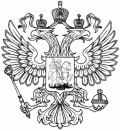 МИНИСТЕРСТВО ФИНАНСОВ РОССИЙСКОЙ ФЕДЕРАЦИИ(МИНФИН РОССИИ)№№НаименованиеКод по ТН ВЭД ЕАЭСКоличествоСтоимость, руб.Таможенный орган123456№НаименованиеКод по ТН ВЭД ЕАЭСКоличествоНаименование организации - переработчика12345№НаименованиеКод по ТН ВЭД ЕАЭСКоличествоСтоимость, руб.Таможенный орган123456№НаименованиеКод по ТН ВЭД ЕАЭСКоличествоСтоимость, руб.Таможенный орган123456№НаименованиеКод по ТН ВЭД ЕАЭСКоличествоСтоимость, руб.Таможенный орган123456№НаименованиеКод по ТН ВЭД ЕАЭСКоличество1234№НаименованиеКод по ТН ВЭД ЕАЭСКоличество1234№НаименованиеКод по ТН ВЭД ЕАЭСКоличество в единицах измерения по ТН ВЭД ТС1234№НаименованиеКод по ТН ВЭД ЕАЭСКоличество1234Фамилия, имя, отчество (при наличии) заявителя(подпись)(дата)Место печати(при наличии)№НаименованиеКод по ТН ВЭД ЕАЭСКоличествоСтоимость, руб.Таможенный орган123456№НаименованиеКод по ТН ВЭД ЕАЭСКоличествоСтоимость, руб.Таможенный орган123456№НаименованиеКод по ТН ВЭД ЕАЭСКоличествоСтоимость, руб.Таможенный орган123456№НаименованиеКод по ТН ВЭД ЕАЭСКоличествоСтоимость, руб.Таможенный орган123456№НаименованиеКод по ТН ВЭД ЕАЭСКоличество1234Срок переработкиДата начала исчисления срока переработкиДата окончания срока переработки123№Срок переработки продленДата окончания срока переработки123№НаименованиеКод по ТН ВЭД ЕАЭСКоличество1234№НаименованиеКод по ТН ВЭД ЕАЭСКоличествоТаможенный орган12345№НаименованиеКод по ТН ВЭД ЕАЭСКоличество1234№НаименованиеКод по ТН ВЭД ЕАЭСКоличество1234Фамилия, имя, отчество (при наличии) начальника таможни (либо лица, его замещающего)(подпись)(дата)Директор Департамента таможенной политики и регулирования алкогольного рынка____________________Н.А. ЗолкинЗаместитель Директора Департамента таможенной политики и регулирования алкогольного рынка____________________А.М.Волков